Р Е Ш Е Н И ЕСобрания депутатов Моркинского муниципального районаО внесении изменений в решение Собрания депутатов муниципального образования «Моркинский муниципальный район» от 20 октября 2010 года № 83Руководствуясь Уставом Моркинского муниципального района Республики Марий Эл, Собрание депутатов Моркинского муниципального района РЕШИЛО:	1. Внести в решение Собрания депутатов муниципального образования «Моркинский муниципальный район» от 20 октября 2010 года №83                                «О Порядке проведения антикоррупционной экспертизы нормативных правовых актов и проектов нормативных правовых актов Собрания депутатов муниципального образования «Моркинский муниципальный район» следующие изменения:1.1. в наименовании и пункте 1 решения слова «муниципального образования «Моркинский муниципальный район» заменить словами «Моркинского муниципального района».1.2. в Порядке проведения антикоррупционной экспертизы нормативных правовых актов и проектов нормативных правовых актов Собрания депутатов муниципального образования «Моркинский муниципальный район»:1.2.1. в названии, преамбуле, пункте 3 слова «муниципального образования «Моркинский муниципальный район» заменить словами «Моркинского муниципального района»;1.2.2. в подпункте «б» пункта 4 и пункте 8 слова «Главы муниципального образования «Моркинский муниципальный район», председателя Собрания депутатов» заменить словами «Главы Моркинского муниципального района»;1.2.3. в пункте 7 слова «председатель Собрания депутатов» заменить словами «Глава Моркинского муниципального района»;1.2.4. в пункте 9 слова «Председателя Собрания депутатов» заменить словами «Главы Моркинского муниципального района»;1.2.5. в пункте 13 слова «председателем Собрания депутатов» заменить словами «Главой Моркинского муниципального района».	2. Разместить настоящее решение на официальном интернет-портале Республики Марий Эл.3. Настоящее решение вступает в силу со дня его подписания.	4. Контроль за исполнением настоящего решения возложить на постоянную комиссию по законности, правопорядкуи местному самоуправлению.Глава Моркинского муниципального района                                   С. ИвановаМоркомуниципальный районындепутат-влакПогынжо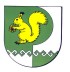 Собрание депутатов    Моркинского муниципального района № 96седьмой созыв«6» ноября 2020 года